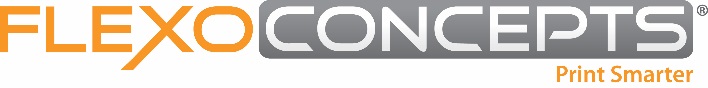 Flexo Concepts® Sets Sail to Celebrate 30 Years as Doctor Blade LeaderPlymouth, MA, July 6, 2018. Capping off three decades of success as a leading global doctor blade maker, Flexo Concepts celebrated its 30th anniversary on historic Plymouth Harbor. The company treated its local business partners to a tour of its manufacturing facility followed by a sunset cruise aboard the Pilgrim Belle with employees and their families.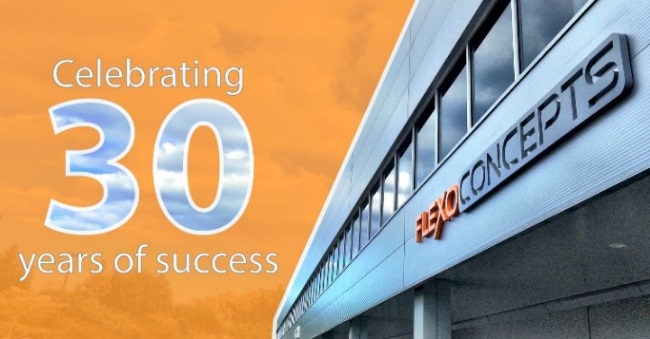 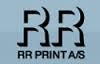 Thirty years ago, Flexo Concepts was established to help design a doctor blade for box makers, a move that secured its longstanding place as a dominant player in the worldwide UHMW corrugated blade market. Since then, the company has grown to serve the tag & label, flexible packaging and many other printing markets worldwide as a top industry innovator. Its TruPoint Orange®, TruPoint Green®  and TruPoint DuraPoint®  doctor blades are among its most renowned doctor blade products that have transformed the flexo printing market.The company was acquired in 2001 by Kevin McLaughlin who  later added longtime friend and industry colleague Greg Howell as his business partner. When asked about his proudest professional accomplishment, McLaughlin responded, “Our brand identity. Wherever I go in the industry, people tell me how impressed they are with us, and I think it goes beyond our bright orange shirts!” He is delighted that the company is known as a pioneer in the non-metallic doctor blade market and a partner dedicated to helping its customers be successful.“I would say I am most proud of the team we have at Flexo Concepts and the work they do,” said Howell. He credits a culture that values individual contribution, collaboration, and a work environment that is meaningful and fun. “Across all departments, our employees are smart, hardworking, and enjoy taking on new challenges. So, we’ve got a lot to celebrate at our 30-year mark.”  In addition to continuously working to create new and improved products, Flexo Concepts is currently exploring new applications for its blade technology outside of the printing industry.To learn more about Flexo Concepts’ history and 30th anniversary celebration, visit http://www.flexoconcepts.com/. A complete press kit can be downloaded at http://www.flexoconcepts.com/media.About Flexo ConceptsHeadquartered in Plymouth, Massachusetts, Flexo Concepts manufactures TruPoint® doctor blades and wash-up blades and MicroClean™ dry media anilox cleaning systems.  All products are designed to improve print quality and reduce operational costs for flexographic and offset printers.  Flexo Concepts maintains distribution locations in North America, South America, Europe, Asia, Africa and Australia.  For more information about the company and its products visit http://www.flexoconcepts.com/.  For regular updates, follow Flexo Concepts on Facebook and Twitter.